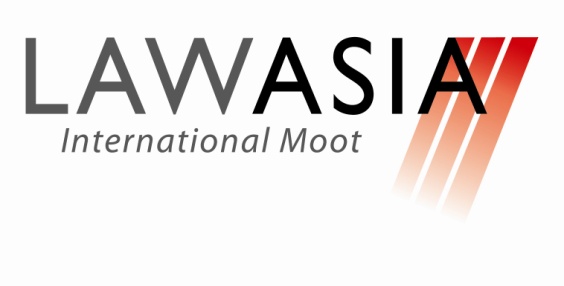 14th LAWASIA International Moot  LIST OF TEAMS AND MOOTERS FOR MALAYSIA NATIONAL ROUNDS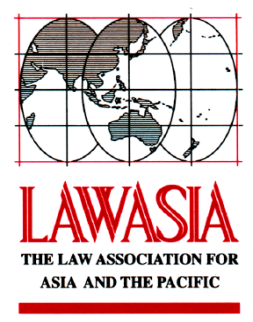 Organiser of the LAWASIA International Moot CompetitionNoUniversity / University CollegesTeam Members1Advance Tertiary College Team 1 (M1901)Kim Sung – LLB Year 2Chong Wai Zhe – LLB Year 2Jessica Marshall- LLB Year 3Baldeep Singh A/L Jaswant Singh (Coach) Team 2 (M1911)Danial Arif Bin Heron Khalid Goh – LLB Year 1Farid Bin Yusof – LLB Year 1Kee Yee Pei – LLB Year 3Baldeep Singh A/L Jaswant Singh (Coach) 2Brickfields Asia CollegeTeam 1 (M1902)Krisha Naicker K Manivannan – LLB Year 2Vikneshwaren Balasundaram – LLB Year 2Ng Sze Fung – LLB Year 1Jaganraj Ramachandran (Coach)Team 2 (1912)Rachel Lee Chia Chie – LLB Year 3Robin Ho Ming Teck – LLB Year 3Balasubramaniam A/L Ravi Sankar – LLB Year 2 Jaganraj Ramachandran (Coach)3International Islamic University Malaysia Team 1 (M1903)Nur Suhaila Binti Sallahudin – LLB Year 4Amy Nor Hannah Binti Norhan – LLB Year 1Maryam Khalisa Bt Kamarul Bahrin – LLB Year 2Dr Mohd Hisham bin Mohd Kamal (Coach)Team 2 (1913)Zaidatul Izyan Binti Zainal Abidin – LLB Year 2Qistina Tisha Binti Rosli – LLB Year 1Inshirah Mohd Amim – LLB Year 1Juriah Abdul Jalil (Coach) 4KDU CollegeTeam 1 (M1904)Foo Kang Wen – LLB Year 1Ang Boon Keat – LLB Year 1Arnold Junior Langton Musonza – LLB Year 1Meerah Deiwi A/P Raja (Coach) 5Multimedia UniversityTeam 1 (M1905)Lim Shu Ting – LLB Year 3Lim Qing Ying – LLB Year 1Angel Goh Khai Feung – LLB Year 36University MalayaTeam 1 (M1906)Michelle Soin – LLB Year 3Louise Wong – LLB Year 3Izni Ahmad – LLB Year 2Raphael Kok Chi Ren (Coach)Team 2 (M1914)Christina Ong – LLB Year 2 Umyra Iskandar – LLB Year 2Iqbal Harith – LLB Year 3Raphael Kok Chi Ren (Coach)Team 3 (M1919)Anson Liow – LLB Year 2Florence Yeap – LLB Year 2Kenny Chia – LLB Year 2Raphael Kok Chi Ren (Coach)Team 4 (M1923)Esther Hong – LLB Year 3Zafirah Jaya – LLB Year 2Nevyn Vinosh – LLB Year 1Raphael Kok Chi Ren (Coach) 7Universiti Teknologi MaraTeam 1  (M1907)Natasha Baharum Shah – LLB Year 2Nurhayati Abdul Latif – LLB Year 2Muhammad Danial Mohamad Nizam (Coach) Team 2 (M1915)Nur Syarafana Nabilah Binti Mohd Rafie – LLB Year 2Nuha Binti Khairuddin – LLB Year 2Intan Syafina Binti Azmi – LLB Year 1Muhammad Danial Mohamad Nizam (Coach) Team 3 (M1920)Wardah Yumna Binti Yunus – LLB Year 2Nur Qamarynna Kamarudin – LLB Year 2Nurainaa Izzati Mohd Shukor – LLB Year 2Prof Madya Dr Irwin Ooi Ui Joo (Coach) Team 4 (M1924)Atiqah Binti Azman – LLB Year 3Syaarifah Ameerah Syed Haja Muyinudeen – LLB Year 2Natasha Binti Mohd Ismail – LLB Year 2Prof Madya Dr Irwin Ooi Ui Joo (Coach) 8Universiti Kebangsaan MalaysiaTeam 1 (M1908)Wong Chun Kiat – LLB Hons Year 2Low Mian Dee – LLB Hons Year 2Soh Sze Yee – LLB Hons Year 2Assoc. Prof Dr Salawati Mat Basir (Coach)Team 2 (M1916)Siti Aisyah Binti Umar Baki – LLB Hons Year 2Nurul Farhani Kamarudin – LLB Hons Year 2Nuraini Shapariah Binti Abdul Rashid – LLB Hons Year 2Assoc Prof Dr Salawati Mat Basir (Coach)Team 3 (M1921)Ivan Ong Hong Bing – LLB Year 3Munirah Binti Mohamed  - LLB Year 2Ooi Zi Jie – LLB Year 1Assoc Prof Dr Salawati Mat Basir (Coach)9Universiti Sultan Zainal Abidin (UniSZA)Team 1 (M1909) Teoh Kai Xiong – LLB Hons Year 1Choy Yong Jian – LLB Hons Year 1Ruhafiza Binti Mat Said – LLB Hons Year 2Abdul Majid Tahir Bin Mohamed (Coach)Team 2 (M1917)Norafiqah Abilah Binti Sabran – LLB Hons Year 2Lim Sin Ern – LLB Hons Year 1Muhammad Zulhaniff Bin Mohamed Anas – LLB Hons Year 1Nur Amani Binti Pauzai (Coach)10Taylor’s University Team 1  (M1910)Kamran Rajendran – LLB Year 1Quek Yi Shuen – LLB Year 1Julianne John – LLB Year 1Harcharan Singh (Coach) Team 2 (M1918)Lucas Issac – LLB Year 2Prishant Linggaraj – LLB Year 2Lau Jian Hui – LLB Year 1Harcharan Singh (Coach)Team 3 (M1922)Mahherrajan Narayanan – LLB Year 3Beverley Ramona Tan Pang Yie – LLB Year 3Gan Yu Ju – LLB Year 3Harcharan Singh (Coach) 